О закрытии свалок твердых коммунальных отходов                                                  в Свечинском районеВ соответствии с Федеральным законом  от 24.06.1998 № 89-ФЗ «Об отходах производства и потребления», распоряжением Правительства Кировской области от  28.12.2013 № 431 «Об утверждении перечня свалок твёрдых бытовых отходов, подлежащих рекультивации, и перечня свалок бытовых отходов, не отвечающих требованиям природоохранного законодательства и подлежащих ликвидации», в связи с переходом на новую систему обращения с ТКО, администрация Свечинского района ПОСТАНОВЛЯЕТ:1.Закрыть свалку твердых коммунальных отходов, не отвечающую  требованиям природоохранного законодательства и подлежащей ликвидации, площадью 1500 кв. метров,  находящуюся в дер. Рыбаковщина  Свечинского района.2. Закрыть свалку твердых коммунальных отходов, не отвечающую  требованиям природоохранного законодательства и подлежащей ликвидации, площадью 2100 кв. метров,  находящуюся в с. Ивановское  Свечинского района.3. Закрыть свалку твердых коммунальных отходов, не отвечающую  требованиям природоохранного законодательства и подлежащей ликвидации, площадью 5000 кв. метров,  находящуюся в д Благовещенское  Свечинского района.4. Закрыть свалку твердых коммунальных отходов, не отвечающую  требованиям природоохранного законодательства и подлежащей ликвидации, площадью 1200 кв. метров,  находящуюся в с. Октябрьское  Свечинского района.5. Закрыть свалку твердых коммунальных отходов, не отвечающую  требованиям природоохранного законодательства и подлежащей ликвидации, площадью 2300 кв. метров,  находящуюся в с. Круглыжи Свечинского района.6. Запретить вывоз и складирование  твердых коммунальных отходов.7. Опубликовать настоящее постановление  на Интернет-сайте муниципального образования Свечинский муниципальный район Кировской области.Глава Свечинского района                      Н.Д. Бусыгин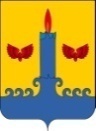 АДМИНИСТРАЦИЯ  СВЕЧИНСКОГО РАЙОНАКИРОВСКОЙ  ОБЛАСТИПОСТАНОВЛЕНИЕзаседания по установлению стажа муниципальной службыАДМИНИСТРАЦИЯ  СВЕЧИНСКОГО РАЙОНАКИРОВСКОЙ  ОБЛАСТИПОСТАНОВЛЕНИЕзаседания по установлению стажа муниципальной службыАДМИНИСТРАЦИЯ  СВЕЧИНСКОГО РАЙОНАКИРОВСКОЙ  ОБЛАСТИПОСТАНОВЛЕНИЕзаседания по установлению стажа муниципальной службыАДМИНИСТРАЦИЯ  СВЕЧИНСКОГО РАЙОНАКИРОВСКОЙ  ОБЛАСТИПОСТАНОВЛЕНИЕзаседания по установлению стажа муниципальной службы17.04.2020№229пгт Свеча пгт Свеча пгт Свеча пгт Свеча 